Отчет о деятельности молодежного комитета (участие и организация мероприятий членами молодежного комитета) ЯНВАРЬ 2020Дата/участникМероприятиеФото29/01/2020 Уфа Организован бизнес завтрак, посвященный внутреннему туризму, при участии Евгения Буянова- члена правления комитета по развитию молодежного комитета г. Башкирия  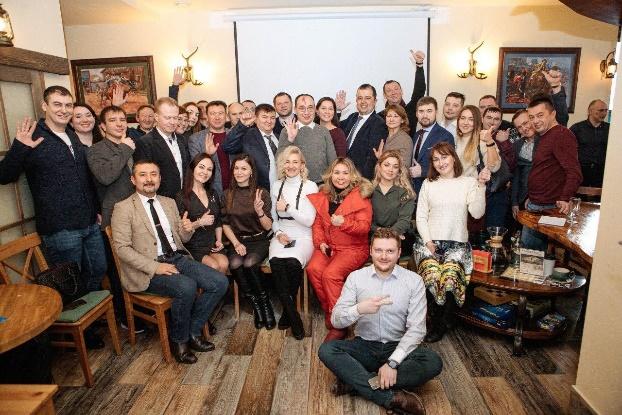 30/01/2020 УфаОрганизован бизнес завтрак при участии Депутата Государственной Думы РФ Р.Г.  Шайхутдинова и Евгения Буянова, посвященный теме политического капитала и выборам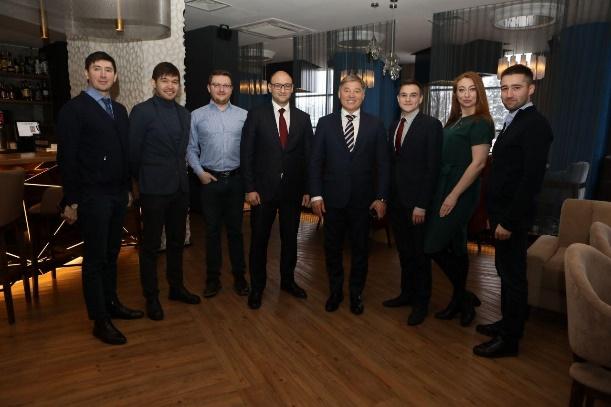 Январь 2020 КрымВ новогодние каникулы Комитет по молодёжному предпринимательству Крымского республиканского отделения «ОПОРЫ РОССИИ» провёл бизнес-тур в Сочи. 30 активных представителей разных отраслей бизнеса путешествовали по курортам Большого Сочи и Абхазии и обменивались опытом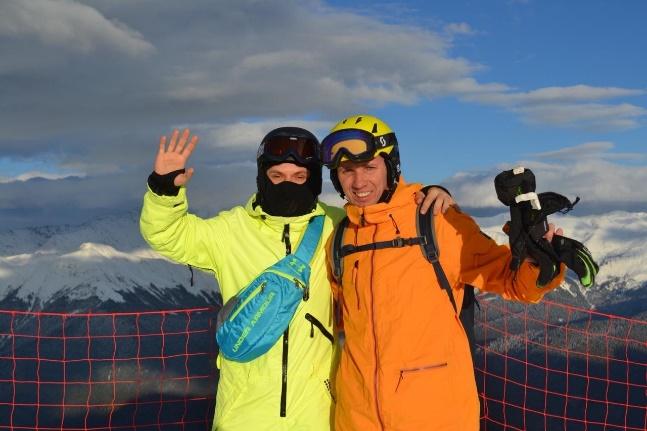 17/01/2020 ОмскПрошла дискуссионная встреча на тему внедрения предпринимательского образования в школах при участии Александра Дерябина – Председателя   Комитета по развитию молодежного предпринимательства г. Омск  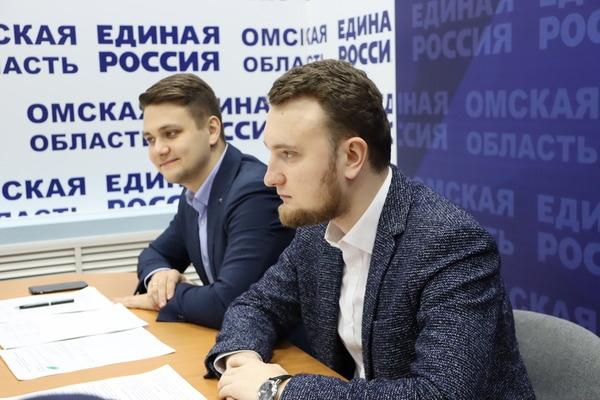 25/01/2020 Крым, СимферопольВ Симферополе проведен бизнес завтрак , который собрал более 60 человек. Обсуждались основные векторы развития и планы на 2020 год. Организатором выступил молодежный и туристический комитеты Опоры России Крыма.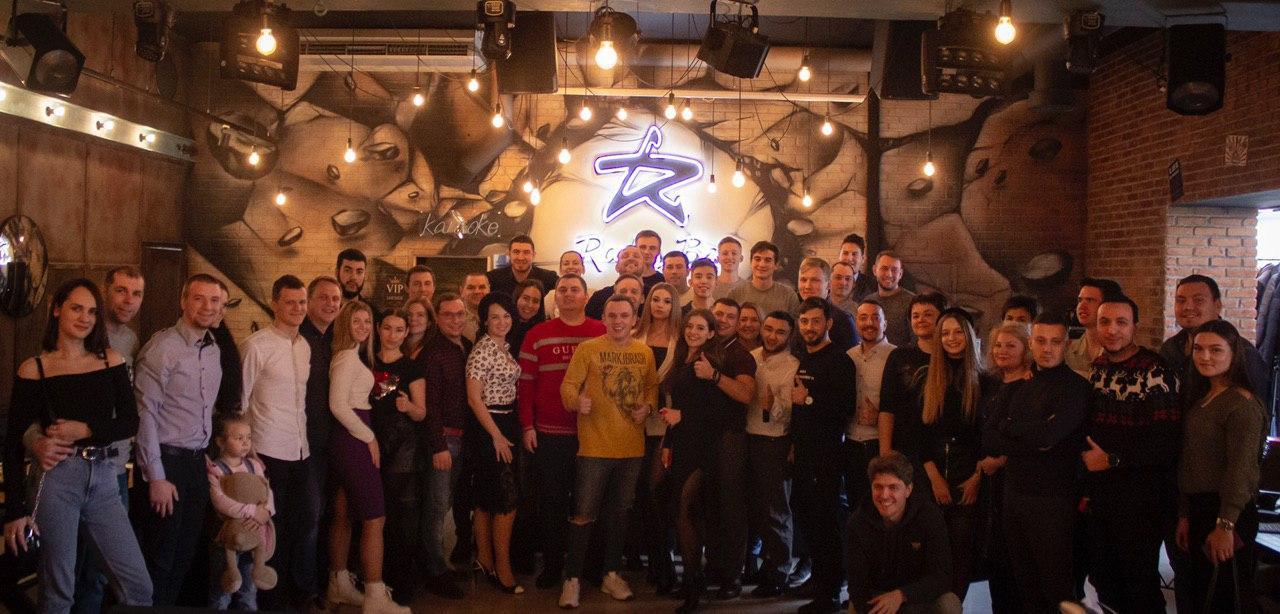 29/01/2020 ПсковВ Пскове состоялся Молодежный предпринимательский форум. Он объединил на одной площадке бизнес-экспертов, действующих предпринимателей и тех, кто только задумывается о своем бизнесе.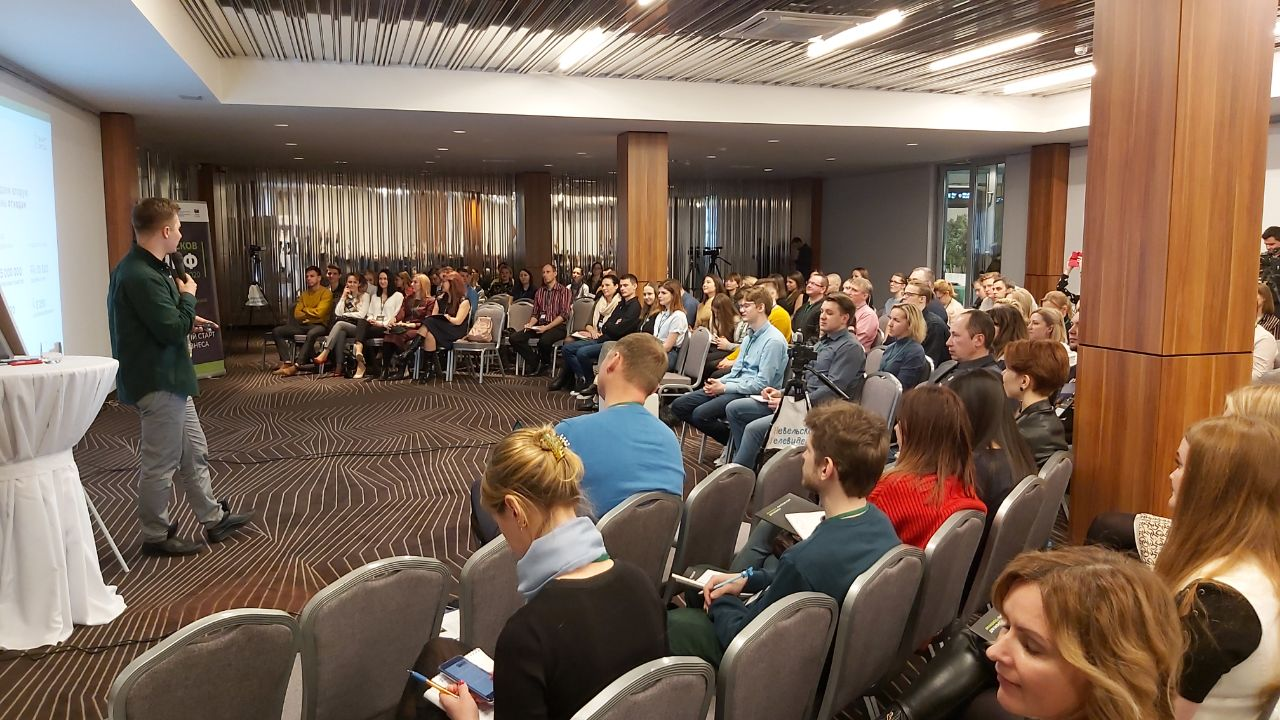 14/01/2020ТюменьВ Тюмени прошла первая встреча с участниками проекта “Сфера развития”, организованная Комитетом по развитию молодежного предпринимательства  Тюменского РО.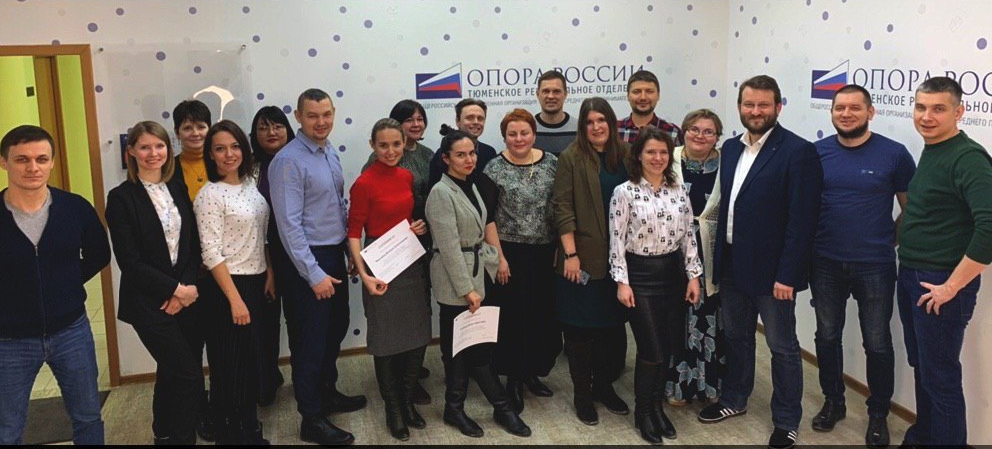 30/01/2020МоскваПредседателя Комитета по молодежному предпринимательству “Опоры России” А.В.Андросова включили в состав Рабочей группы «Единой России» по поддержке молодежных инициатив. Группа будет помогать реализовывать те проекты, которые в первую очередь направлены на самореализацию молодых людей.29/01/2020МоскваПредседатель Комитета по молодежному предпринимательству “Опоры России” А.В.Андросов принял участие в заседании рабочей группы Агентства стратегических инициатив  по исполнению  п. 1 «в»перечня поручений Президента Российской Федерацииот 25.10.2019 № Пр-2199(проработка предложений по созданию условий для граждан РФ в возрасте до 18 лет по осуществлению предпринимательской деятельности, оформлению патентов в сфере высокотехнологичных разработок, а также получению грантов) в части необходимости проработки законодательного закрепления термина “молодой предприниматель” 29/01/2020ТюменьВ офисе Тюменского Регионального отделения “Опора России” прошла встреча актива  Комитета "СБОР", объединяющего студенческое сообщество ОПОРЫ РОССИИ.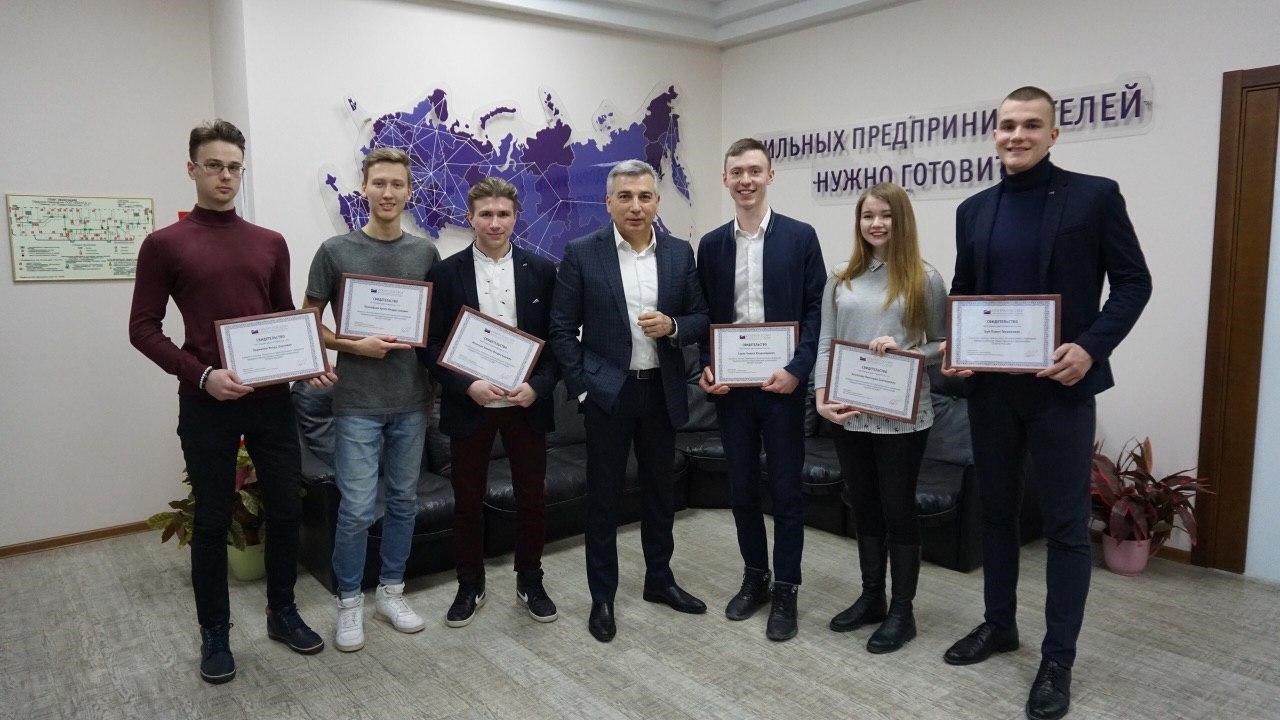 